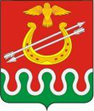 Глава Боготольского районаКрасноярского краяРАСПОРЯЖЕНИЕО внесении изменений в распоряжение от 30.06.2022 г. № 192-р «О проведении конкурса на предоставление грантов в форме субсидии социально ориентированным некоммерческим организациям на реализацию социальных проектов»В целях развития гражданского общества на территории Боготольского района, поддержки социально-значимых инициатив населения, в рамках реализации муниципальной программы «Поддержка инициативных граждан, общественных объединений, социально ориентированных некоммерческих организаций, осуществляющих деятельность на территории Боготольского района», утвержденной Постановлением от 22.04.2014 № 216-п в соответствии с Порядком предоставления грантов в форме субсидии социально ориентированным некоммерческим организациям на реализацию социальных проектов, утверждённым постановлением администрации Боготольского района от 21.06.2021 №251-п, руководствуясь ст. 18 Устава Боготольского района1. Внести в приложение №2 к распоряжению Главы Боготольского района от 30.06.2022 г. № 192-р «О проведении конкурса на предоставление грантов в форме субсидии социально ориентированным некоммерческим организациям на реализацию социальных проектов» следующие изменения:- в п. 5.6. раздела 5 дату «15.11.2022» заменить на дату «25.11.2022»2. Распоряжение опубликовать в периодическом печатном издании «Официальный вестник Боготольского района» без приложения № 2 к настоящему распоряжению.3. Полный текст распоряжения, разместить на официальном сайте Боготольского района Красноярского края в сети Интернет (www.bogotol-r.ru). 4. Контроль над исполнением настоящего распоряжения возложить на заместителя    главы Боготольского района по общим вопросам М.Г. Коноваленкову.5. Распоряжение вступает в силу после его подписания.Исполняющий полномочия района		             		 Н.В. БакуневичГлавы Боготольского 10.11.2022 года                       № ____-р